TOPLANTI ADI	          : Tarımsal Biyoteknoloji Bölümü İç/Dış Paydaş Değerlendirme ToplantısıTOPLANTI TARİHİ             : 18-19.04.2024TOPLANTI SAATİ               : 12:00TOPLANTI BAŞKANI        : Prof . Dr. Hanife YANDAYANTOPLANTI KATILIMCILARI: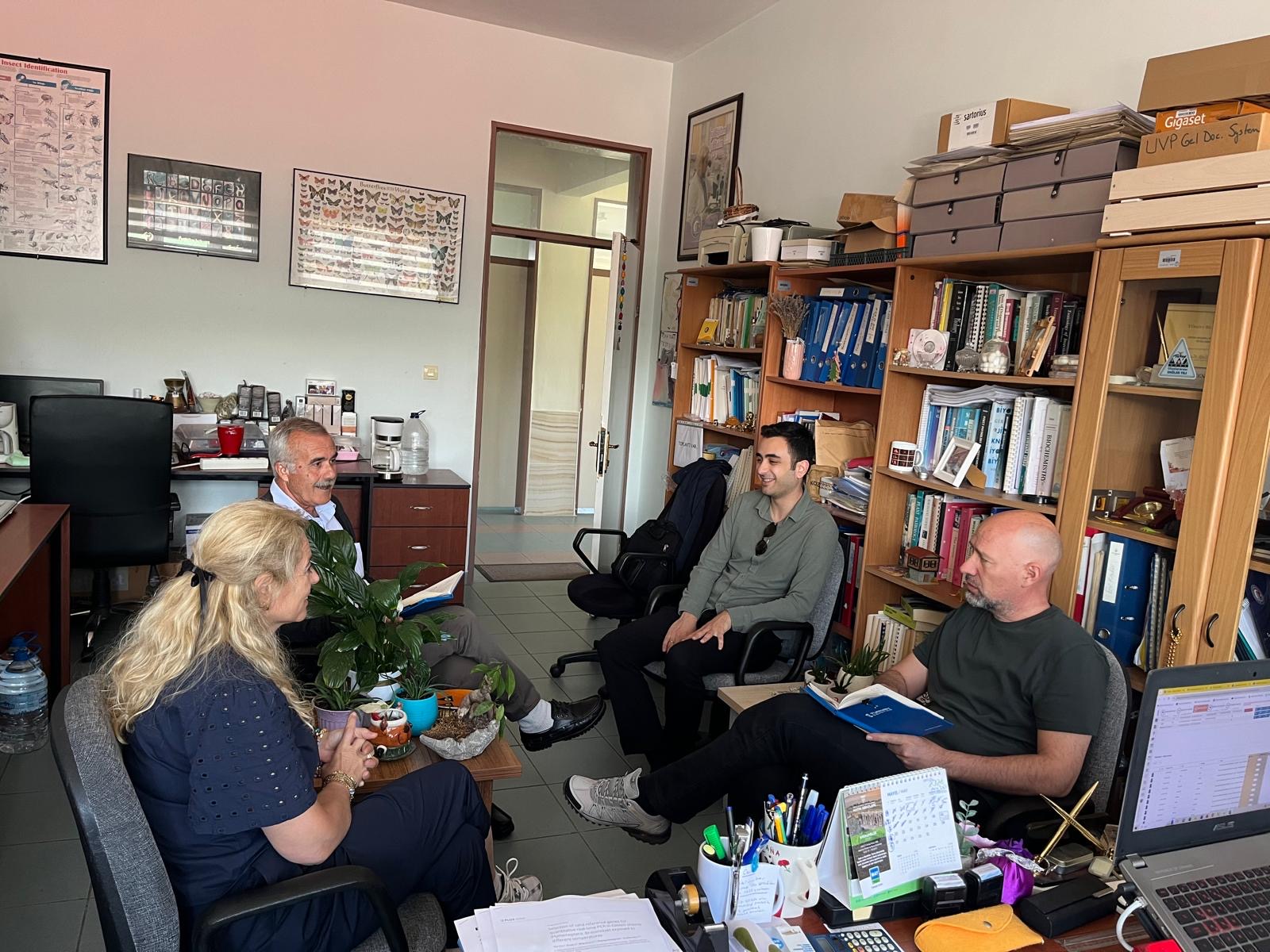 Resim 1. İç Paydaşlarımız Prof. Dr. Harun BAYTEKİN (Tarla Bitkileri Bölümü Öğretim Üyesi) 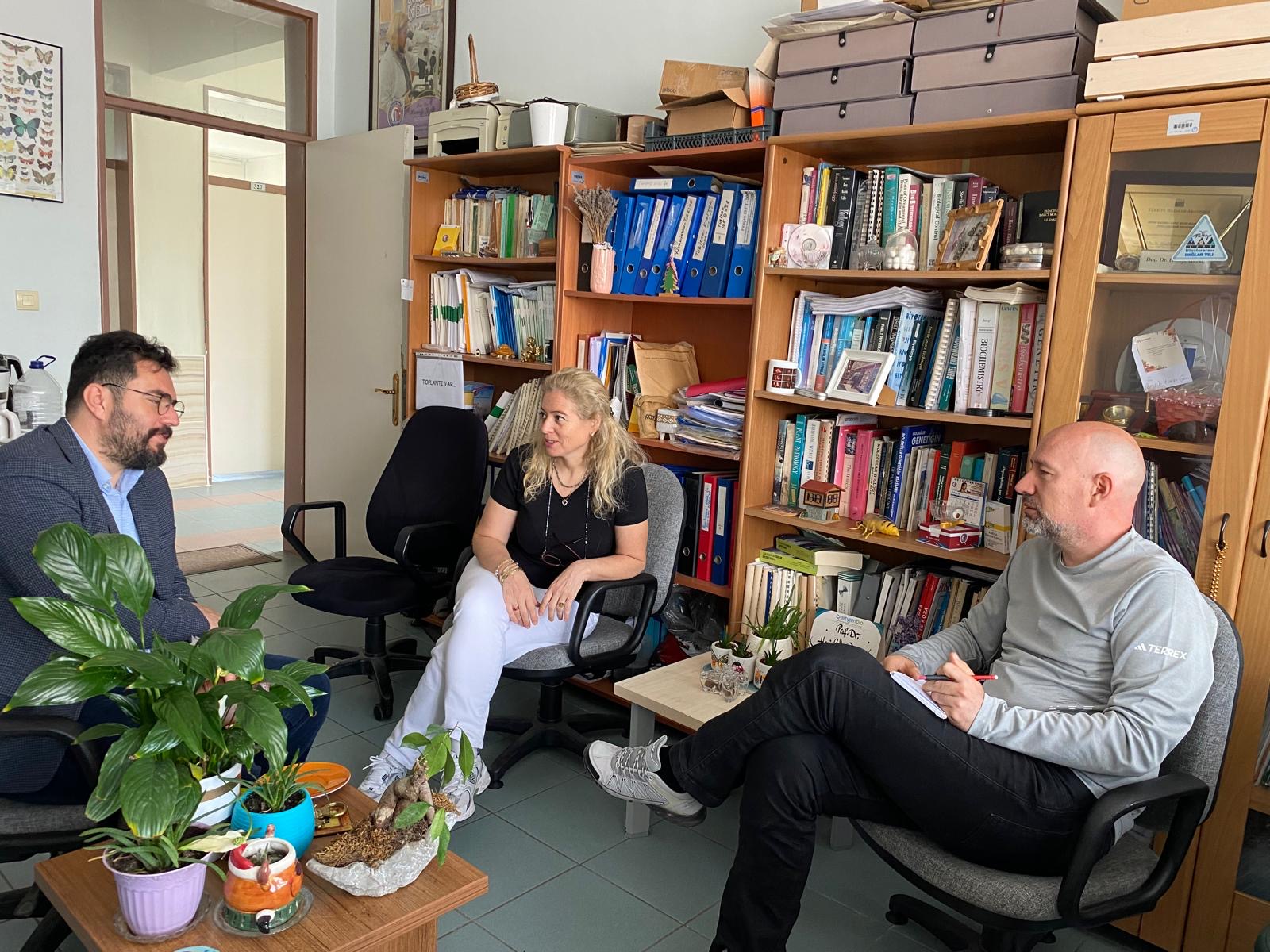 Resim 2. Dış paydaşımız Dr.Öğr.Üyesi Onur Sinan TÜRKMEN (Ziraat Mühendisleri Odası Başkanı )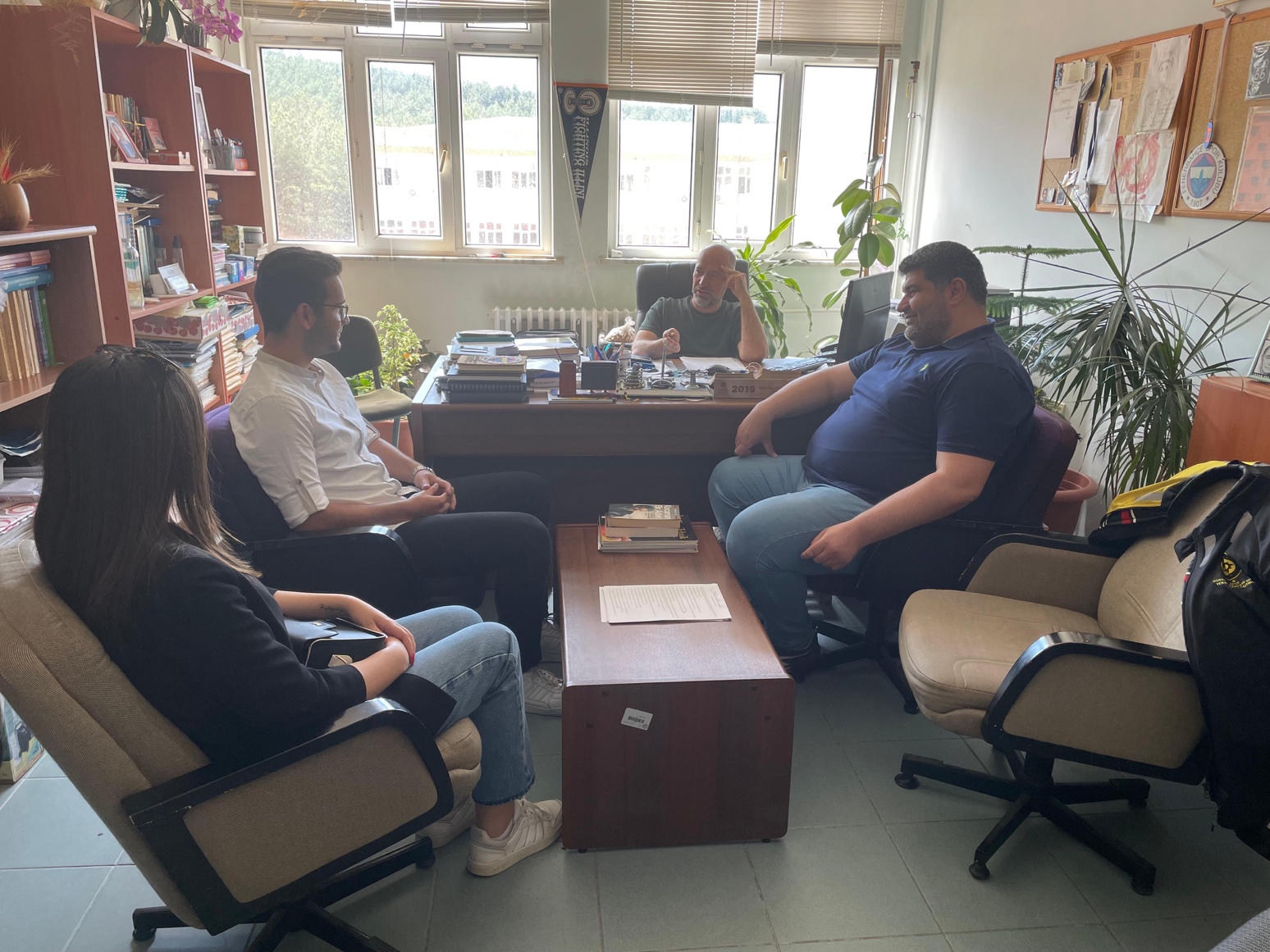 Resim 3. İç paydaşımız Bölüm sınıf temsilcileri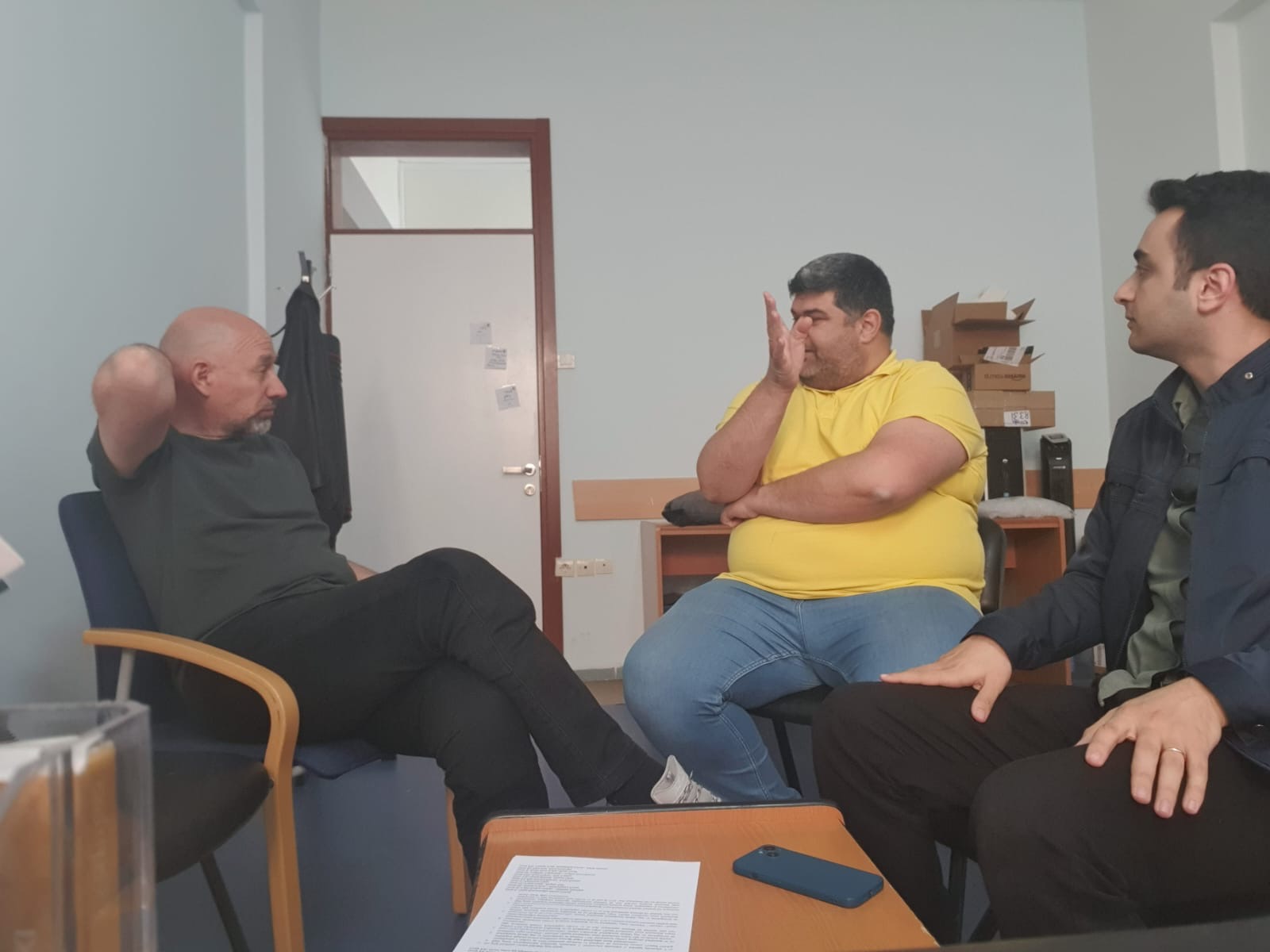 Resim 4. Dış paydaşımız Oğuz ORDU (Bölüm mezunu)Katılımcı Adı SoyadıİmzaProf. Dr. Hanife YANDAYANProf. Dr. Cem Ömer EGESELDr. Onur Sinan TÜRKMEN (Ziraat Mühendisleri Odası )Prof. Dr. Harun BAYTEKİN (Tarla Bitkileri Bölümü Öğretim Üyesi)Arş.Gör.Dr. Uğur SARI Oğuz ORDU (Bölüm mezunu)Dorsa CHAGHA (3. Sınıf temsilcisi)Tolga Sina BAYRAMOĞLU (4. Sınıf temsilcisi)